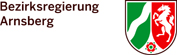 	Reisekostenrechnung	Allgemein (Stand 01.01.2022)Den Antragsvordruck bitte lesbar, vollständig und sorgfältig ausfüllen!	Bei Benutzung privater (Kraft-)Fahrzeuge unbedingt auszufüllen!An dieBezirksregierungDez. 12.3159817 ArnsbergStempel der Schule mit EingangsdatumName, VornameName, VornameName, VornameName, VornameName, VornameName, VornameName, VornameName, VornameName, VornameName, VornameName, VornameName, VornameName, VornameName, VornameName, VornameName, VornameName, VornameName, VornameName, VornameName, VornamePersonal-Nr.:      Personal-Nr.:      Personal-Nr.:      Personal-Nr.:      Personal-Nr.:      Personal-Nr.:      Personal-Nr.:      Personal-Nr.:      Personal-Nr.:      Personal-Nr.:      Personal-Nr.:      Personal-Nr.:      Personal-Nr.:      Geb.-Datum:      Geb.-Datum:      Geb.-Datum:      Geb.-Datum:      Geb.-Datum:      Geb.-Datum:      Geb.-Datum:      Geb.-Datum:      Geb.-Datum:      Geb.-Datum:      Geb.-Datum:      Geb.-Datum:      Geb.-Datum:      Schule/Dienststelle Schule/Dienststelle Schule/Dienststelle Schule/Dienststelle Schule/Dienststelle Schule/Dienststelle Schule/Dienststelle  BK FS GE GY HS BK FS GE GY HS BK FS GE GY HS BK FS GE GY HS RS Sek-S Verb-S WBK SonstigePLZ/OrtPLZ/OrtPLZ/OrtPLZ/OrtPLZ/OrtPLZ/OrtPLZ/Ort BK FS GE GY HS BK FS GE GY HS BK FS GE GY HS BK FS GE GY HS RS Sek-S Verb-S WBK SonstigeStraße/Haus-Nr.Straße/Haus-Nr.Straße/Haus-Nr.Straße/Haus-Nr.Straße/Haus-Nr.Straße/Haus-Nr.Straße/Haus-Nr. BK FS GE GY HS BK FS GE GY HS BK FS GE GY HS BK FS GE GY HS RS Sek-S Verb-S WBK SonstigeTelefonTelefonTelefonTelefonTelefonTelefonTelefonE-Mail:      E-Mail:      E-Mail:      E-Mail:      E-Mail:      E-Mail:      E-Mail:      E-Mail:      E-Mail:      E-Mail:      E-Mail:      E-Mail:      E-Mail:      E-Mail:      E-Mail:       BK FS GE GY HS BK FS GE GY HS BK FS GE GY HS BK FS GE GY HS RS Sek-S Verb-S WBK SonstigeWährend der Dienstreise bestand Anspruch auf Trennungsentschädigung		 jaWährend der Dienstreise bestand Anspruch auf Trennungsentschädigung		 jaWährend der Dienstreise bestand Anspruch auf Trennungsentschädigung		 jaWährend der Dienstreise bestand Anspruch auf Trennungsentschädigung		 jaWährend der Dienstreise bestand Anspruch auf Trennungsentschädigung		 jaWährend der Dienstreise bestand Anspruch auf Trennungsentschädigung		 jaWährend der Dienstreise bestand Anspruch auf Trennungsentschädigung		 jaWährend der Dienstreise bestand Anspruch auf Trennungsentschädigung		 jaWährend der Dienstreise bestand Anspruch auf Trennungsentschädigung		 jaWährend der Dienstreise bestand Anspruch auf Trennungsentschädigung		 jaWährend der Dienstreise bestand Anspruch auf Trennungsentschädigung		 jaWährend der Dienstreise bestand Anspruch auf Trennungsentschädigung		 jaWährend der Dienstreise bestand Anspruch auf Trennungsentschädigung		 jaWährend der Dienstreise bestand Anspruch auf Trennungsentschädigung		 jaWährend der Dienstreise bestand Anspruch auf Trennungsentschädigung		 jaWährend der Dienstreise bestand Anspruch auf Trennungsentschädigung		 jaWährend der Dienstreise bestand Anspruch auf Trennungsentschädigung		 jaWährend der Dienstreise bestand Anspruch auf Trennungsentschädigung		 jaWährend der Dienstreise bestand Anspruch auf Trennungsentschädigung		 jaWährend der Dienstreise bestand Anspruch auf Trennungsentschädigung		 jaWährend der Dienstreise bestand Anspruch auf Trennungsentschädigung		 jaWährend der Dienstreise bestand Anspruch auf Trennungsentschädigung		 jaWährend der Dienstreise bestand Anspruch auf Trennungsentschädigung		 jaWährend der Dienstreise bestand Anspruch auf Trennungsentschädigung		 jaWährend der Dienstreise bestand Anspruch auf Trennungsentschädigung		 jaWährend der Dienstreise bestand Anspruch auf Trennungsentschädigung		 jaWährend der Dienstreise bestand Anspruch auf Trennungsentschädigung		 jaWährend der Dienstreise bestand Anspruch auf Trennungsentschädigung		 jaBezügekonto gem. § 6 LBesG NRWBezügekonto gem. § 6 LBesG NRWBezügekonto gem. § 6 LBesG NRWBezügekonto gem. § 6 LBesG NRWBezügekonto gem. § 6 LBesG NRWBezügekonto gem. § 6 LBesG NRWBezügekonto gem. § 6 LBesG NRWBezügekonto gem. § 6 LBesG NRWBezügekonto gem. § 6 LBesG NRWBezügekonto gem. § 6 LBesG NRWBezügekonto gem. § 6 LBesG NRWBezügekonto gem. § 6 LBesG NRWBezügekonto gem. § 6 LBesG NRWBezügekonto gem. § 6 LBesG NRWBezügekonto gem. § 6 LBesG NRWBezügekonto gem. § 6 LBesG NRWBezügekonto gem. § 6 LBesG NRWBezügekonto gem. § 6 LBesG NRWBezügekonto gem. § 6 LBesG NRWBezügekonto gem. § 6 LBesG NRWBezügekonto gem. § 6 LBesG NRWBezügekonto gem. § 6 LBesG NRWBezügekonto gem. § 6 LBesG NRWBezügekonto gem. § 6 LBesG NRWBezügekonto gem. § 6 LBesG NRWBezügekonto gem. § 6 LBesG NRWBezügekonto gem. § 6 LBesG NRWBezügekonto gem. § 6 LBesG NRWBezügekonto gem. § 6 LBesG NRWBezügekonto gem. § 6 LBesG NRWBezügekonto gem. § 6 LBesG NRWBezügekonto gem. § 6 LBesG NRWBezügekonto gem. § 6 LBesG NRWIBAN: Wohnung Wohnung Wohnung Wohnung Wohnung Wohnung PLZ/OrtPLZ/OrtPLZ/OrtPLZ/OrtPLZ/OrtPLZ/OrtStraße/Haus-Nr.Straße/Haus-Nr.Straße/Haus-Nr.Straße/Haus-Nr.Straße/Haus-Nr.Straße/Haus-Nr.Telefon:Telefon:Telefon:Telefon:Telefon:Telefon:E-Mail:      E-Mail:      E-Mail:      E-Mail:      E-Mail:      E-Mail:      E-Mail:      E-Mail:      E-Mail:      E-Mail:      E-Mail:      E-Mail:      E-Mail:      E-Mail:      E-Mail:      E-Mail:      E-Mail:      E-Mail:      E-Mail:      Die Dienstreisegenehmigung ist unbedingt beizufügen!Für angefallene Auslagen gilt die Belegvorhaltepflicht (Ausnahmen sind extra vermerkt)Die Dienstreisegenehmigung ist unbedingt beizufügen!Für angefallene Auslagen gilt die Belegvorhaltepflicht (Ausnahmen sind extra vermerkt)Die Dienstreisegenehmigung ist unbedingt beizufügen!Für angefallene Auslagen gilt die Belegvorhaltepflicht (Ausnahmen sind extra vermerkt)Die Dienstreisegenehmigung ist unbedingt beizufügen!Für angefallene Auslagen gilt die Belegvorhaltepflicht (Ausnahmen sind extra vermerkt)Die Dienstreisegenehmigung ist unbedingt beizufügen!Für angefallene Auslagen gilt die Belegvorhaltepflicht (Ausnahmen sind extra vermerkt)Die Dienstreisegenehmigung ist unbedingt beizufügen!Für angefallene Auslagen gilt die Belegvorhaltepflicht (Ausnahmen sind extra vermerkt)Die Dienstreisegenehmigung ist unbedingt beizufügen!Für angefallene Auslagen gilt die Belegvorhaltepflicht (Ausnahmen sind extra vermerkt)Die Dienstreisegenehmigung ist unbedingt beizufügen!Für angefallene Auslagen gilt die Belegvorhaltepflicht (Ausnahmen sind extra vermerkt)Die Dienstreisegenehmigung ist unbedingt beizufügen!Für angefallene Auslagen gilt die Belegvorhaltepflicht (Ausnahmen sind extra vermerkt)Die Dienstreisegenehmigung ist unbedingt beizufügen!Für angefallene Auslagen gilt die Belegvorhaltepflicht (Ausnahmen sind extra vermerkt)Die Dienstreisegenehmigung ist unbedingt beizufügen!Für angefallene Auslagen gilt die Belegvorhaltepflicht (Ausnahmen sind extra vermerkt)Die Dienstreisegenehmigung ist unbedingt beizufügen!Für angefallene Auslagen gilt die Belegvorhaltepflicht (Ausnahmen sind extra vermerkt)Die Dienstreisegenehmigung ist unbedingt beizufügen!Für angefallene Auslagen gilt die Belegvorhaltepflicht (Ausnahmen sind extra vermerkt)Die Dienstreisegenehmigung ist unbedingt beizufügen!Für angefallene Auslagen gilt die Belegvorhaltepflicht (Ausnahmen sind extra vermerkt)Die Dienstreisegenehmigung ist unbedingt beizufügen!Für angefallene Auslagen gilt die Belegvorhaltepflicht (Ausnahmen sind extra vermerkt)Die Dienstreisegenehmigung ist unbedingt beizufügen!Für angefallene Auslagen gilt die Belegvorhaltepflicht (Ausnahmen sind extra vermerkt)Die Dienstreisegenehmigung ist unbedingt beizufügen!Für angefallene Auslagen gilt die Belegvorhaltepflicht (Ausnahmen sind extra vermerkt)Die Dienstreisegenehmigung ist unbedingt beizufügen!Für angefallene Auslagen gilt die Belegvorhaltepflicht (Ausnahmen sind extra vermerkt)Die Dienstreisegenehmigung ist unbedingt beizufügen!Für angefallene Auslagen gilt die Belegvorhaltepflicht (Ausnahmen sind extra vermerkt)Die Dienstreisegenehmigung ist unbedingt beizufügen!Für angefallene Auslagen gilt die Belegvorhaltepflicht (Ausnahmen sind extra vermerkt)Die Dienstreisegenehmigung ist unbedingt beizufügen!Für angefallene Auslagen gilt die Belegvorhaltepflicht (Ausnahmen sind extra vermerkt)Die Dienstreisegenehmigung ist unbedingt beizufügen!Für angefallene Auslagen gilt die Belegvorhaltepflicht (Ausnahmen sind extra vermerkt)Die Dienstreisegenehmigung ist unbedingt beizufügen!Für angefallene Auslagen gilt die Belegvorhaltepflicht (Ausnahmen sind extra vermerkt)Die Dienstreisegenehmigung ist unbedingt beizufügen!Für angefallene Auslagen gilt die Belegvorhaltepflicht (Ausnahmen sind extra vermerkt)Die Dienstreisegenehmigung ist unbedingt beizufügen!Für angefallene Auslagen gilt die Belegvorhaltepflicht (Ausnahmen sind extra vermerkt)Die Dienstreisegenehmigung ist unbedingt beizufügen!Für angefallene Auslagen gilt die Belegvorhaltepflicht (Ausnahmen sind extra vermerkt)Die Dienstreisegenehmigung ist unbedingt beizufügen!Für angefallene Auslagen gilt die Belegvorhaltepflicht (Ausnahmen sind extra vermerkt)Die Dienstreisegenehmigung ist unbedingt beizufügen!Für angefallene Auslagen gilt die Belegvorhaltepflicht (Ausnahmen sind extra vermerkt)Die Dienstreisegenehmigung ist unbedingt beizufügen!Für angefallene Auslagen gilt die Belegvorhaltepflicht (Ausnahmen sind extra vermerkt)Die Dienstreisegenehmigung ist unbedingt beizufügen!Für angefallene Auslagen gilt die Belegvorhaltepflicht (Ausnahmen sind extra vermerkt)Die Dienstreisegenehmigung ist unbedingt beizufügen!Für angefallene Auslagen gilt die Belegvorhaltepflicht (Ausnahmen sind extra vermerkt)Die Dienstreisegenehmigung ist unbedingt beizufügen!Für angefallene Auslagen gilt die Belegvorhaltepflicht (Ausnahmen sind extra vermerkt)Die Dienstreisegenehmigung ist unbedingt beizufügen!Für angefallene Auslagen gilt die Belegvorhaltepflicht (Ausnahmen sind extra vermerkt)Ich versichere die Richtigkeit meiner Angaben. Die eingesetzten Auslagen sind mir wirklich entstanden.Ich versichere die Richtigkeit meiner Angaben. Die eingesetzten Auslagen sind mir wirklich entstanden.Ich versichere die Richtigkeit meiner Angaben. Die eingesetzten Auslagen sind mir wirklich entstanden.Ich versichere die Richtigkeit meiner Angaben. Die eingesetzten Auslagen sind mir wirklich entstanden.Ich versichere die Richtigkeit meiner Angaben. Die eingesetzten Auslagen sind mir wirklich entstanden.Ich versichere die Richtigkeit meiner Angaben. Die eingesetzten Auslagen sind mir wirklich entstanden.Ich versichere die Richtigkeit meiner Angaben. Die eingesetzten Auslagen sind mir wirklich entstanden.Ich versichere die Richtigkeit meiner Angaben. Die eingesetzten Auslagen sind mir wirklich entstanden.Ich versichere die Richtigkeit meiner Angaben. Die eingesetzten Auslagen sind mir wirklich entstanden.Ich versichere die Richtigkeit meiner Angaben. Die eingesetzten Auslagen sind mir wirklich entstanden.Ich versichere die Richtigkeit meiner Angaben. Die eingesetzten Auslagen sind mir wirklich entstanden.Ich versichere die Richtigkeit meiner Angaben. Die eingesetzten Auslagen sind mir wirklich entstanden.Ich versichere die Richtigkeit meiner Angaben. Die eingesetzten Auslagen sind mir wirklich entstanden.Ich versichere die Richtigkeit meiner Angaben. Die eingesetzten Auslagen sind mir wirklich entstanden.Ich versichere die Richtigkeit meiner Angaben. Die eingesetzten Auslagen sind mir wirklich entstanden.Ich versichere die Richtigkeit meiner Angaben. Die eingesetzten Auslagen sind mir wirklich entstanden.Ich versichere die Richtigkeit meiner Angaben. Die eingesetzten Auslagen sind mir wirklich entstanden.Ich versichere die Richtigkeit meiner Angaben. Die eingesetzten Auslagen sind mir wirklich entstanden.Ich versichere die Richtigkeit meiner Angaben. Die eingesetzten Auslagen sind mir wirklich entstanden.Ich versichere die Richtigkeit meiner Angaben. Die eingesetzten Auslagen sind mir wirklich entstanden.Ich versichere die Richtigkeit meiner Angaben. Die eingesetzten Auslagen sind mir wirklich entstanden.Ich versichere die Richtigkeit meiner Angaben. Die eingesetzten Auslagen sind mir wirklich entstanden.Ich versichere die Richtigkeit meiner Angaben. Die eingesetzten Auslagen sind mir wirklich entstanden.Ich versichere die Richtigkeit meiner Angaben. Die eingesetzten Auslagen sind mir wirklich entstanden.Ich versichere die Richtigkeit meiner Angaben. Die eingesetzten Auslagen sind mir wirklich entstanden.Ich versichere die Richtigkeit meiner Angaben. Die eingesetzten Auslagen sind mir wirklich entstanden.Ich versichere die Richtigkeit meiner Angaben. Die eingesetzten Auslagen sind mir wirklich entstanden.Ich versichere die Richtigkeit meiner Angaben. Die eingesetzten Auslagen sind mir wirklich entstanden.Ich versichere die Richtigkeit meiner Angaben. Die eingesetzten Auslagen sind mir wirklich entstanden.Ich versichere die Richtigkeit meiner Angaben. Die eingesetzten Auslagen sind mir wirklich entstanden.Ich versichere die Richtigkeit meiner Angaben. Die eingesetzten Auslagen sind mir wirklich entstanden.Ich versichere die Richtigkeit meiner Angaben. Die eingesetzten Auslagen sind mir wirklich entstanden.Ich versichere die Richtigkeit meiner Angaben. Die eingesetzten Auslagen sind mir wirklich entstanden.Ort, Datum Ort, Datum Ort, Datum Ort, Datum Ort, Datum Ort, Datum Ort, Datum Ort, Datum Ort, Datum Ort, Datum Ort, Datum Ort, Datum Ort, Datum Ort, Datum Ort, Datum Ort, Datum Ort, Datum Ort, Datum Ort, Datum Ort, Datum Ort, Datum Ort, Datum Ort, Datum UnterschriftUnterschriftUnterschriftUnterschriftUnterschriftUnterschriftUnterschriftUnterschriftUnterschriftUnterschriftErläuterungen:DO = DienstortWO = WohnortGO = GeschäftsortDR = DienstreiseHinfahrt      am      	um      	Uhrvon                                        nach      _______________________                                                          Wohnung (WO)			PLZ/Ort/Straße/Hausnummer (GO)        Schule (DO) Beginn des Dienstgeschäftes:                    UhrEnde des Dienstgeschäftes:                       UhrRückfahrt  am      			um      	Uhrvon                                       nach      ________________________                                              Ankunft an        Wohnung (WO)        Schule (DO)	um      	Uhr Erste und letzte des Amtes wegen unentgeltlich bereitgestellte Mahlzeit:                    (Mahlzeit) am                         (Datum)                    (Mahlzeit) am                         (Datum)Des Amtes wegen unentgeltlich bereitgestellte Unterkunft:vom:                                bis:                    Übernachtungskosten:           	EUR (max. 80 € ohne Frühstück, Angemessenheit für 												Frühstück: 12 €; Rechnung ist zwingend beizufügen!)Fahrkosten laut beigefügten OriginalbelegenTaxikosten - die zwingende Notwendigkeit ist zu begründen                                                    EUR                                                                     EURWegstreckenentschädigung (Hin- und Rückfahrt)- Bitte unbedingt Seite 3 ausfüllen! -Gesamtfahrleistung       km privater PKW	             zweirädriges KFZ               Fahrrad / E-BikeErgänzende Angaben/Hinweise:Bei identischen Fahrtverläufen reicht es aus, wenn auf dieser Seite der erste Tag ausführlich dargestellt wird und alle folgenden Fahrten nur noch mit der Datumsangabe aufgelistet werden.Die Nutzung regelmäßig verkehrender Beförderungsmittel kam nicht infrage, weil:      Schwerbehinderung mit Merkzeichen "aG" oder "G" liegt vorMitgenommene Dienstreisendea)      Name / Dienststelle / kmb)      Name / Dienststelle / kmc)      Name / Dienststelle / kmMitnahme von Dienstgepäck (Art und Gewicht sowie km-Angabe sind zu erläutern):Mitnahme von Fahrzeuganhänger (Begründung mit km-Angabe): Nebenkosten (Parkkosten >10 € sind zu begründen):